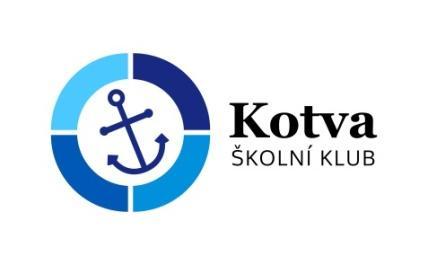 Školní klub KOTVA při CMG a SOŠPg BrnoPřihláška na adventní filmovou duchovní přespávačku v klubu pro mladší
Tímto podpisem potvrzuji,že se budu plně účastnit programu, který pedagogové s animátory připraví,že se ochotně zapojím do služeb týkajících se provozu akce – úklid, nádobí a další.že dřívější odjezd z akce je možný pouze ze zdravotních důvodů nebo při nerespektování pravidel, a to na vlastní náklady a bez možnosti vrácení zbytku penězže v případě, že se odhlásím z akce později než týden před odjezdem, bude mi vrácen storno poplatek ve výši poloviny celkové cenyže si uvědomuji, že součástí programu jsou duchovně zaměřené aktivity, které jsou vedeny v římskokatolickém způsobu

V 		dne	
			-----------------------------------------------------------------		-------------------------------------------------------------------
                       podpis zájemce						podpis zákonného zástupce*Nehodící se škrtněte Pojď s námi tento krátký adventní čas trochu prožít. Co nabízíme?trochu si zapřemýšlet, zahrát si hryvečeři o. Jardyněco tvořitpodívat se na filmpomodlit se, pobavit se s kamarády spánekChybět nebude ani snídaně a svačina do školy na pátek. Těšíme se na Tebe!Místo: KlubDatum: 7. – 8. 12. 2023 od 17 hod. Končíme ráno v 7.45 hod.Co si nabalte: spacák, karimatku, věci na spaní, osobní hygienuCena akce:    100,- Kč v hotovosti na začátku akceOdpovědní pedagogové: vedoucí akce: Pepa Přehnal, tel. 733689464, email: prehnal@cmgp.cz duchovní a kuchař: o. Jarda Němec, tel. 603953727, email: nemec@cmgp.cz sestra Alžběta: zdravotník Jméno a příjmení zájemce:Jméno a příjmení zájemce:Adresa trvalého bydliště:Adresa trvalého bydliště:Zdravotní stav: dobrý* – problémový*:…………………………………………………………………….Zdravotní stav: dobrý* – problémový*:…………………………………………………………………….Telefon zákonný zástupce:Telefon zájemce: